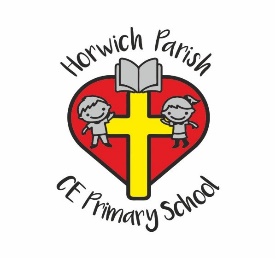 Things I will need at SchoolWellingtons for outdoor play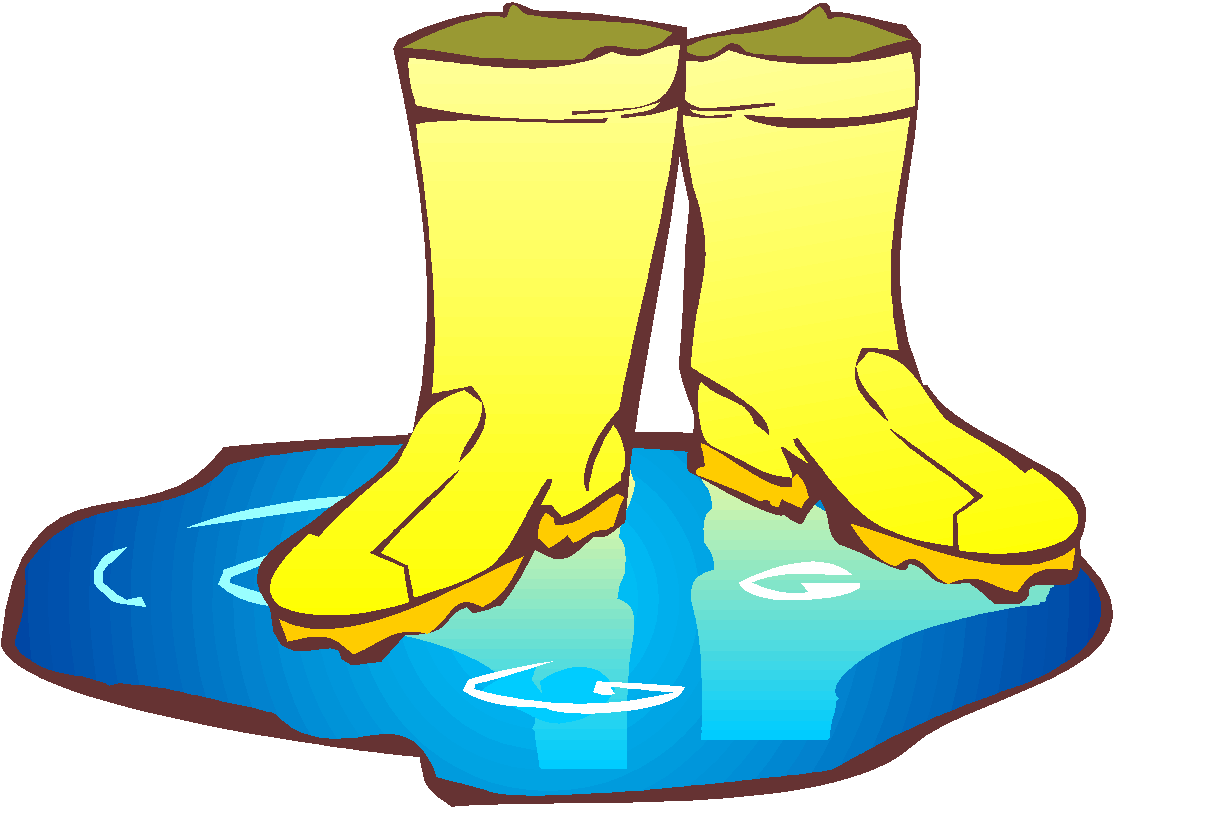 PE Bag, containing white T shirt, black pumps and black shorts. (Please ensure the bag and all its contents are clearly named.)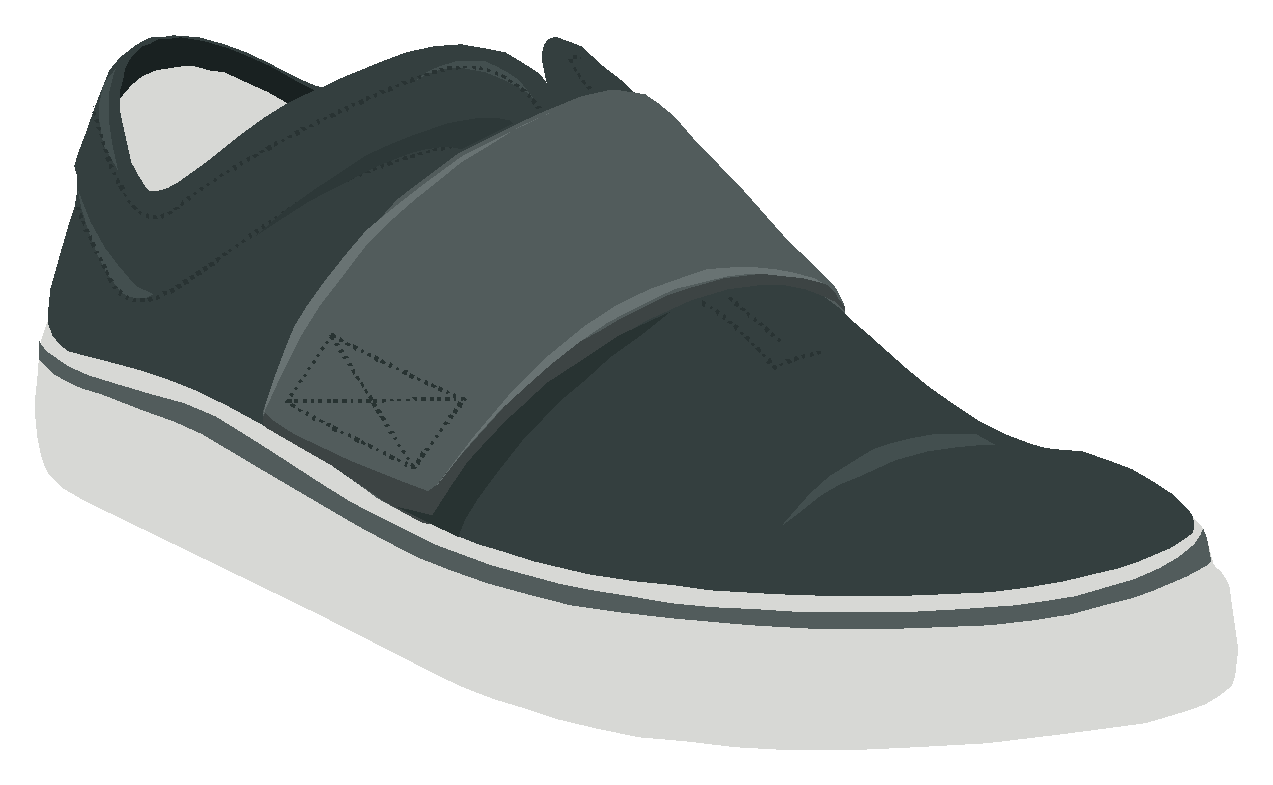 Spare underwear and socks – just in case of toilet accidents or wet feet from water play.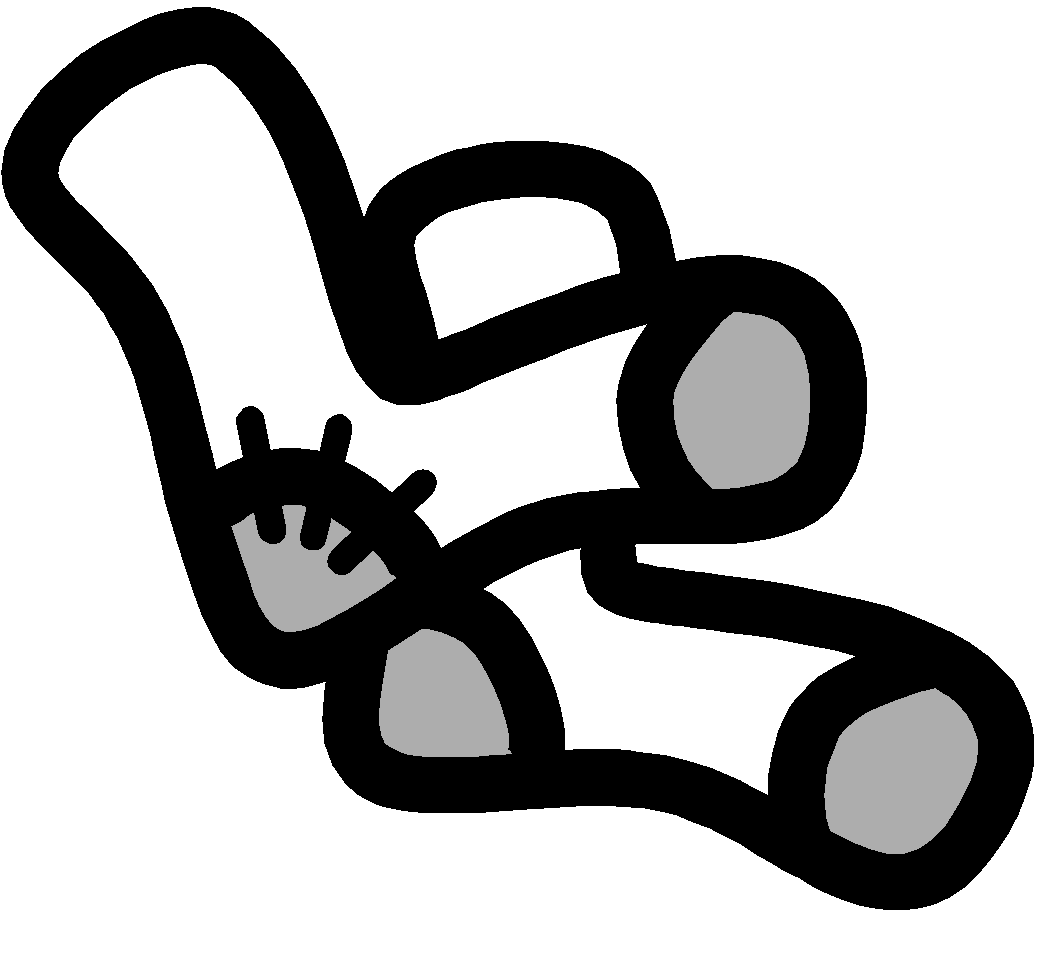 £1.25 per week if you wish your child to be provided with a daily snack (payable online via ParentPay). 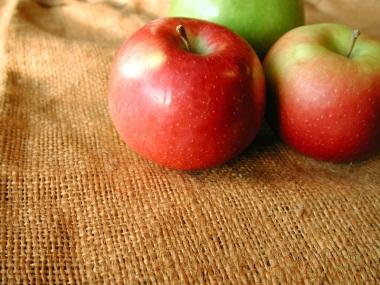 A school book bag. 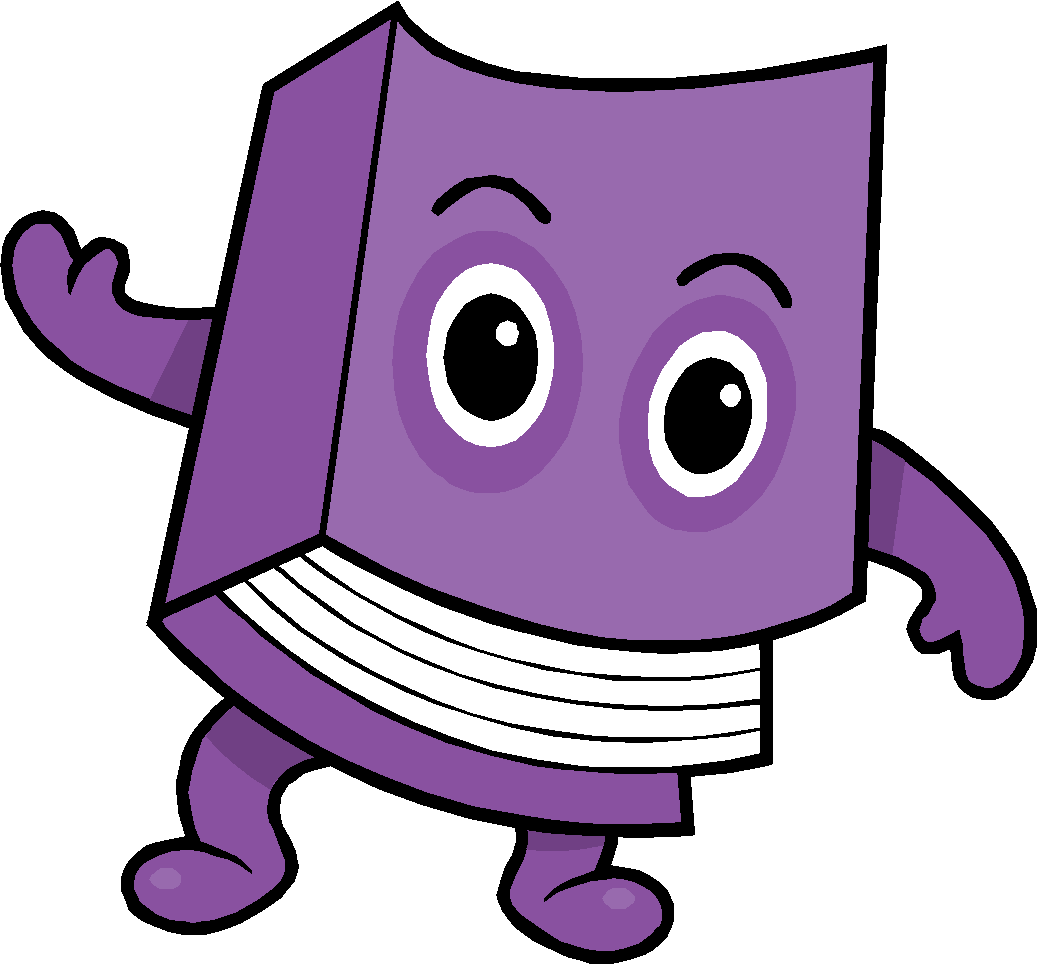 A coat and other outdoor clothes appropriate to the weather.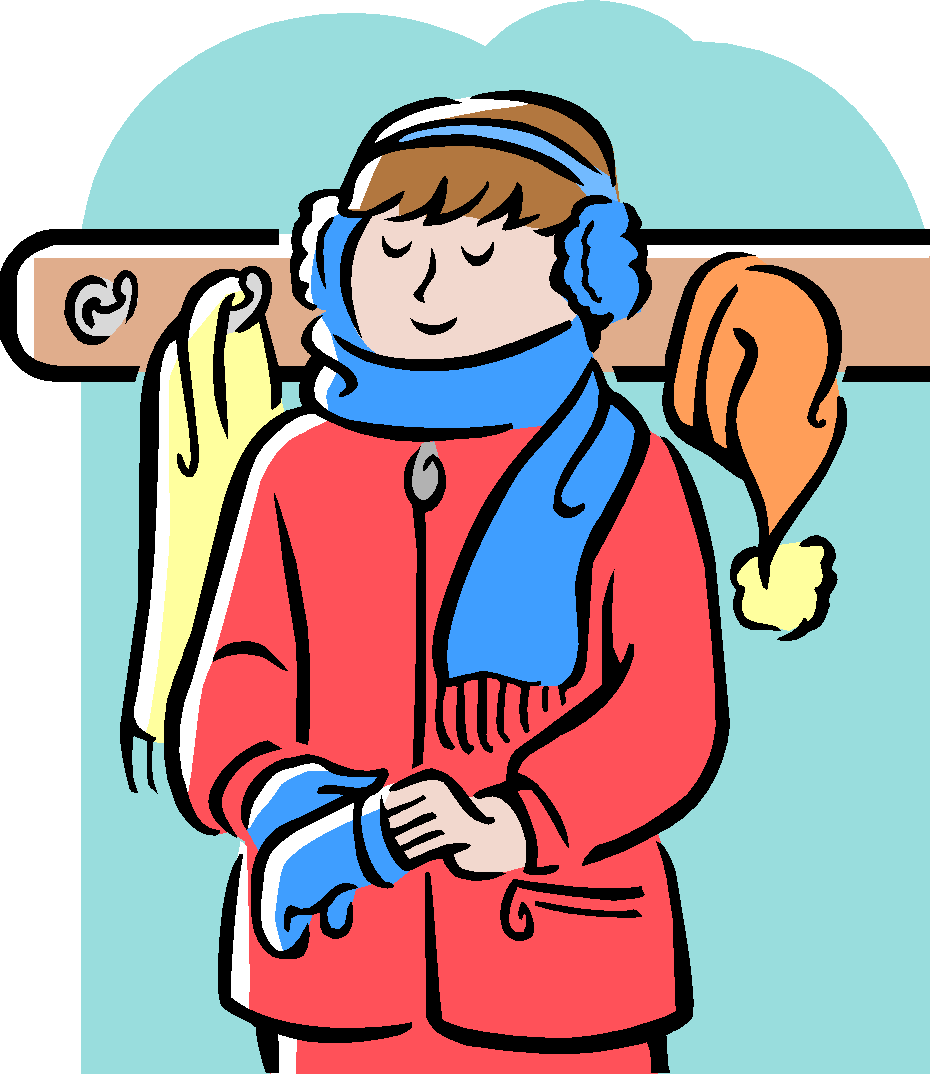 